ПОЛОЖЕНИЕо IV Всероссийском фестивале-конкурсе хореографического творчества «Сияние Арктики»14-17 января 2022 годаВсероссийский фестиваль-конкурс хореографического творчества «Сияние Арктики» (далее – фестиваль-конкурс) проходит в г. Архангельске в период с 14 по 17 января 2022 года.Учредители и организаторы фестиваля-конкурса:Архангельская региональная общественная организация по поддержке культурных, образовательных и социальных инициатив «СЕВЕРУС»При поддержке:министерства образования и науки Архангельской области;министерства культуры Архангельской области;государственного бюджетного образовательного учреждения дополнительного образования Архангельской области «Дворец детского и юношеского творчества» (далее – ГБОУ «ДДЮТ»);Заслуженного коллектива народного творчества хореографического ансамбля «Дружба»;Творческая мастерская Дмитрия Мельникова.Цели и задачи фестиваля-конкурсаЦелями и задачами фестиваля-конкурса являются:популяризация детского и юношеского творчества;возрождение, сохранение и развитие национальных культур;знакомство гостей с культурой и традициями Архангельской области;привлечение внимания российской общественности к проблемам любительского и профессионального творчества;эстетическое и нравственное воспитание подрастающего поколения;повышение уровня исполнительского мастерства участников и профессионального мастерства педагогов и руководителей коллективов;укрепление профессиональных и культурных связей между творческими коллективами и их руководителями;привлечение к сотрудничеству с творческими коллективами ведущих деятелей культуры;решение социальных проблем в развитии города и области;содействие развитию гражданского общества в РФ;пропаганда здорового образа жизни, содействие духовному развитию подрастающего поколения.Место и сроки проведения фестиваля-конкурсаФестиваль-конкурс проводится 14-17 января 2021 года в г. Архангельске в ГБОУ «ДДЮТ», ГБУК Архангельской области «Архангельский театр драмы имени М.В. Ломоносова».Участники фестиваля-конкурсаВ фестивале-конкурсе могут принять участие творческие детские, подростковые и молодежные коллективы, ансамбли, школы, студии. Возраст участников от 7 до 25 лет. Организационный комитет фестиваля-конкурсаОрганизационный комитет фестиваля-конкурса (далее – Оргкомитет) формируется из учредителей, организаторов и партнёров фестиваля-конкурса. Номинации фестиваля-конкурсадетский танец (7-9 лет);народный танец;стилизованный народный танец;классический танец;современный танец;эстрадный танец;соло (1-2 чел.). Возрастные категории участников фестиваля-конкурса7-9 лет (номинация детский танец);10-12 лет;13-15 лет;16-19 лет;20-25 лет;Смешанная (две и более различных возрастных группы).Полный возраст участников определяется на день проведения фестиваля-конкурса. В каждой возрастной группе допускается не более 20% участников, возраст которых не соответствует группе. Подтверждение возраста участников может быть потребовано членами жюри.Условия участия в фестивале-конкурсеПодавая заявку на участие в конкурсе-фестивале, каждый участник программы (исполнитель, руководитель, родитель, сопровождающий) автоматически подтверждает согласие с условиями и правилами настоящего Положения.Количественный состав участников коллектива определяет руководитель. Оргкомитет не размещает на фестивале-конкурсе более 6 сопровождающих и родителей от одного коллектива.		Хореографический коллектив представляет два конкурсных номера общей продолжительностью не более 8 минут в определённой возрастной группе в любой из номинаций. Количество номинаций коллектив-участник определяет самостоятельно. Общее количество номеров от коллектива: не более 6, независимо от возрастных категорий. 		Участники номинации соло представляют один конкурсный номер продолжительностью не более 3,5 минут.		Фонограммы каждого номера должны быть записаны на флэш-карте и содержать информацию о городе, названии коллектива, названии номера.		Каждому коллективу предоставляется возможность использовать аппаратуру организаторов фестиваля-конкурса.		Порядок конкурсных выступлений устанавливает Оргкомитет по определенному графику, составленному с учетом программы пребывания коллективов.Коллективу предоставляется сцена (размер: 10*10м) для проведения репетиции не более, чем на 5 минут (одна номинация), 3 минуты (соло), НО: не более 10-12 минут в общей сложности – на несколько номинаций. График репетиций устанавливает оргкомитет. Репетиция проводится без музыкального сопровождения.Коллективам, принимавшим участие в предыдущих конкурсах-фестивалях «Сияние Арктики» и занявшим призовые места, не рекомендуется выставлять уже представленные ранее номера.		Состав жюри формируется из ведущих специалистов и деятелей в области культуры и искусства Российской Федерации, известных педагогов, режиссеров, общественно-политических деятелей. Точный состав жюри будет объявлен не позднее, чем за один месяц до начала фестиваля-конкурса. Оргкомитет имеет право использовать и распространять (без выплаты гонорара участникам и гостям фестиваля-конкурса) аудио- и видеозаписи, печатную и иного рода продукцию, произведенные во время проведения мероприятий фестиваля-конкурса.Для участия в фестивале-конкурсе необходимо представить следующие документы:ДО 22 НОЯБРЯ 2021 года: подать предварительную заявку на участие в фестивале-конкурсе (Приложение № 1) в оргкомитет фестиваля-конкурса. Сайт: https://severfest.ru E-mail: severfest@mail.ru Контактный телефон: +79022855950 – Дмитрий Мельников – директор фестиваля-конкурса, +79027028738 – Сусанна Воюшина – главный координатор фестиваля-конкурса.ДО 6 ДЕКАБРЯ 2021 года: подать окончательную заявку на участие в фестивале-конкурсе. Подтверждением участия является получение соответствующего письма от Оргкомитета фестиваля-конкурса по электронной почте. Убедитесь, что ваша заявка принята!ДО 10 ДЕКАБРЯ 2021 года: выслать списки участников коллектива (Приложение 2, 3) и одну фотографию коллектива для размещения в фестивальном буклете. С целью обеспечения необходимых условий для проведения мероприятия оргкомитет настоятельно рекомендует участникам своевременно и в полном объеме информировать организаторов о любых изменениях, связанных с условиями участия или программой выступлений. Номера в заявке должны быть расставлены с учетом порядкового номера выступления. Если коллектив участвует в нескольких номинациях, необходимо отразить в заявке номера какой номинации выставляются первыми.ВНИМАНИЕ: количество мест ограничено! В случае использования лимита времени конкурсного дня или полного заселения базы проживания участников приём заявок может быть закрыт раньше объявленной даты!Общие требования к участникам фестиваля-конкурса		Руководители коллективов несут ответственность за жизнь и здоровье участников, корректность поведения детей и родителей на фестивале-конкурсе.		За возможные травмы, полученные в свободное время и/или во время конкурсных выступлений и/или иных мероприятий (предусмотренных Оргкомитетом в Программе), а также за несчастные случаи по неосторожности участников Оргкомитет ответственности не несёт.		Вход участников за кулисы допускается не ранее, чем за два номера до выступления.		В конкурсных выступлениях не допускается использование световых эффектов.Оргкомитет фестиваля-конкурса не предоставляет необходимый реквизит для исполнения конкурсных номеров.В конкурсных выступлениях разрешается использование собственных декораций и атрибутов (в случае наличия). Монтаж и демонтаж декораций, а также уборка сцены после выступления (в случае необходимости) являются индивидуальной обязанностью участника и не должны превышать 15 секунд до/после конкурсного номера.Использование на сцене и/или в закрытых помещениях открытого огня, пиротехнических и аналогичных изделий, аэрозолей, спрей-красок и прочих потенциально опасных веществ материалов категорически запрещено.		Видеосъёмка конкурсных выступлений и мастер-классов участниками фестиваля-конкурса и сопровождающими их лицами запрещена.		Руководители должны иметь при себе билеты на обратный проезд.		Участник несет ответственность за соблюдение правил пребывания (поведения) и/или сохранность имущества Отеля (гостиницы, санатория) в соответствии с внутренним Уставом Отеля (гостиницы, санатория) и/или действующим законодательством РФ.		За грубые нарушения могут применяться санкции, в том числе: штраф (возмещение полной стоимости по выставляемому счету) за порчу имущества Отеля (гостиницы, санатория); дисквалификация конкурсанта; досрочное выселение без компенсации понесенных участником финансовых и иных затрат и др.Критерии оценки номеров на фестивале-конкурсе:		соответствие репертуара возрасту исполнителей;		исполнительское мастерство и артистизм участников;		идейная креативность, творческая индивидуальность и композиционное построение номера;		сценическая культура, реквизит, костюмы, соответствие музыкального материала.Подведение итогов фестиваля-конкурсаПодведение итогов и награждение Лауреатов и участников фестиваля-конкурса проводится на основании протоколов жюри в каждой номинации и возрастной группе. Жюри проводит оценку выступлений по десятибалльной системе.		Коллективам, принявшим участие в конкурсной программе фестиваля, присваиваются следующие звания:
Гран-при; 
Лауреат (трех степеней по номинациям);
Дипломант (трех степеней по номинациям);
Участник.В процессе конкурсного просмотра режиссёрско-постановочная группа, в соответствии с пожеланиями членов жюри, производит отбор номеров для Гала-концерта.Каждый участник фестиваля-конкурса награждается сертификатом. Обладатели Гран-при, Лауреата, Дипломанта награждаются дипломами, кубком/планшеткой и памятными подарками от оргкомитета фестиваля-конкурса.Допускается дублирование призовых мест (два первых места, вторых и т.д.) по результатам конкурсной программы фестиваля-конкурса.Жюри имеет право не присуждать Гран-при, звания Лауреатов, Дипломантов I, II или III степени за недостаточностью набранных баллов.Решение жюри является окончательным и обжалованию не подлежит.Программа фестиваля-конкурса	Программа мероприятий является примерной. Оргкомитет оставляет за собой право вносить изменения. Окончательный вариант программы доводится до руководителей в день приезда. 14 января заезд участников;торжественное открытие (ГБОУ «ДДЮТ»);экскурсии по городу;вечер знакомств, дискотека.15 январярепетиции (ГБОУ «ДДЮТ»); конкурсные выступления коллективов (ГБОУ «ДДЮТ»); встреча с членами жюри, обсуждение представленных программ; экскурсионно-развлекательная программа.16 января конкурсные выступления коллективов (ГБОУ «ДДЮТ»); мастер-классы (ГБОУ «ДДЮТ»);экскурсионно-развлекательная программа;фестивальные выступления коллективов на площадках города.17 января Гала-концерт;церемония награждения коллективов (ГБУК Архангельской области «Архангельский театр драмы имени М.В. Ломоносова»);отъезд участников после 17.00. Финансовые условияПроезд к месту проведения фестиваля-конкурса и обратно осуществляется за счет направляющей стороны.Стоимость участия в фестивале-конкурсе зависит от выбранного вами пакета услуг:СТАНДАРТ: При подаче заявки ДО 1 НОЯБРЯ стоимость - 12 000,00 рублей с одного участника. (4 дня/3 ночи)
 ПОСЛЕ 1 НОЯБРЯ стоимость - 13 000,00 рублей с одного участника. 
(4 дня/3 ночи)В стоимость входит:трансферы: вокзал (аэропорт) – гостиница – вокзал (аэропорт), перемещение во время проведения экскурсионной программы (*возможно разделение коллектива на несколько автобусов);проживание в гостинице «Двина» http://www.hoteldvina.ru/(одно-, двухместные номера, одноместные номера с дополнительным спальным местом (евро-раскладушка, двухместное размещение), 4-х местные номера (двуспальные кровати) с 14.00 14 января до 12.00 17 января;питание 14 января – обед и ужин, 15 января – завтрак, обед и ужин, 16 января – завтрак, обед и ужин, 17 января – завтрак и обед; экскурсионно-развлекательная программа (обзорная экскурсия по городу, музей деревянного зодчества «Малые Корелы», мастер-класс по изготовлению северного пряника);участие в мастер-классах от членов жюри фестиваля (руководитель+5 участников коллектива);призы и подарки участникам;вечер знакомств, дискотека;участие в конкурсной программе (одна номинация).ЭКОНОМ: При подаче заявки ДО 1 НОЯБРЯ стоимость - 10000,00 рублей с одного участника. (3 дня/2 ночи)ПОСЛЕ 1 НОЯБРЯ стоимость - 11000,00 рублей с одного участника. (3 дня/2 ночи)В стоимость входит:трансферы: вокзал (аэропорт) – гостиница – вокзал (аэропорт), перемещение во время проведения экскурсионной программы (*возможно разделение коллектива на несколько автобусов);проживание в гостинице «Двина» http://www.hoteldvina.ru/(одно-, двухместные номера, одноместные номера с дополнительным спальным местом (евро-раскладушка, двухместное размещение), 4-х местные номера (двуспальные кровати) с 14.00 15 января до 12.00 17 января;питание 15 января – обед и ужин, 16 января – завтрак, обед и ужин, 17 января – завтрак и обед; экскурсионно-развлекательная программа (одна экскурсия);участие в мастер-классах от членов жюри фестиваля (руководитель+5 участников коллектива);призы и подарки участникам;вечер знакомств, дискотека;участие в конкурсной программе (одна номинация).ВНИМАНИЕ! Количество мест в гостинице ограничено! Не откладывайте подачу заявки на участие на последний момент и забронируйте место заранее.Вторая и последующие номинации оплачиваются отдельно, сумма взноса составляет 500,00 рублей с участника. Стоимость участия в номинации соло составляет 2000,00 рублей.Коллективы-участники из городов Архангельск, Северодвинск, Новодвинск оплачивают организационный взнос за участие в одной номинации за одного участника в сумме 800,00 рублей, последующие номинации (той же возрастной категории) 500,00 рублей, за участие в мастер-классах 1500,00 рублей.Для приезжих коллективов в количестве от 20 человек предоставляется одно бесплатное место для руководителя.Перечисление 30% взноса на расчетный счет организаторов производится ДО 10 ДЕКАБРЯ 2021 года.Заявка окончательно регистрируется после получения копии платежного документа, подтверждающего оплату.Отказ от участия в фестивале после 24 ДЕКАБРЯ 2021 года влечет за собой потерю аванса.		Оргкомитет оставляет за собой право вносить изменения, уточнения и дополнения в программу и условия проведения конкурса, а также в настоящее Положение в случае необходимости.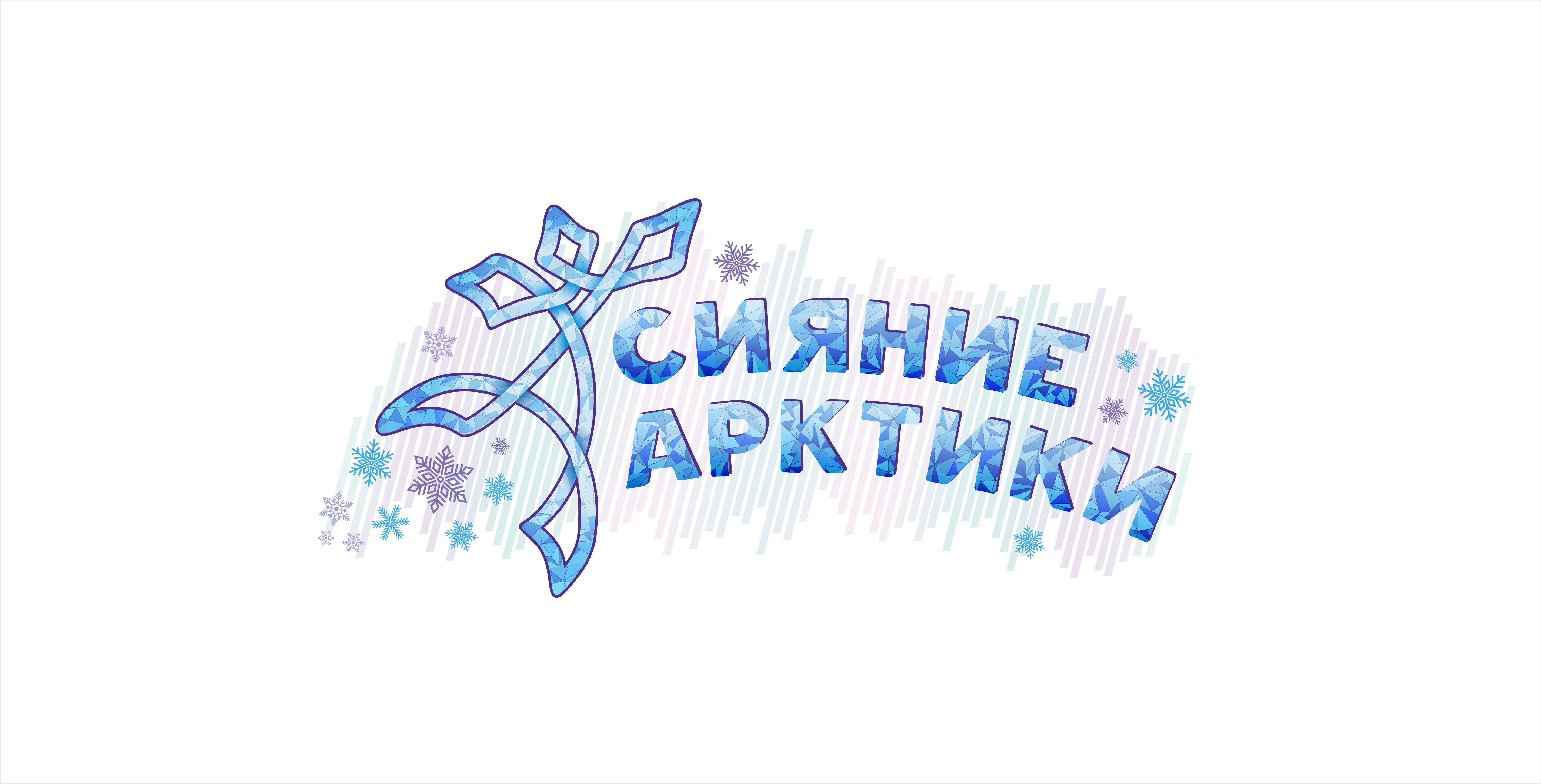 УТВЕРЖДАЮ:Председатель совета Архангельскойрегиональной общественной организации по поддержке культурных, образовательных и социальных инициатив «СЕВЕРУС»_____________ Д.М. Мельников«   »____________2021 года 